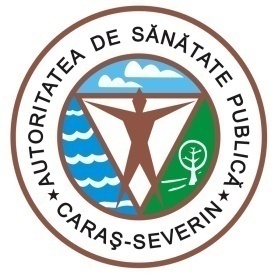 MINISTERUL  SĂNĂTĂȚIIDIRECȚIA DE SĂNĂTATE PUBLICĂ1700 Reşiţa, Str.Spitalului, Nr.36Tel. 0255/214091;  fax 0255/224691E-mail dspcs@asp-caras.roCod fiscal  : 3228152Cod poştal :  320076                                                                                      Nr. 6621 din 17.12.2020SITUAȚIA CAZURILOR COVID 19 LA NIVELUL JUDEȚULUI CARAȘ-SEVERINPentru data de  17.12.2020 ora 8.30 vă comunicăm următoarele date:-confirmaţi  de la 01.03.2020 – 5743-vindecati CARAŞ SEVERIN din 25.06.2020 -  1595 ( 798 Reşiţa; 760 Caransebeş, 37 Oravita)	-vindecati TIMIŞ - 2-vindecati Hunedoara - 2-persoane decedate - 300– 287 CARAS SEVERIN şi 13 TIMIS-persoane internate la data de 16.12.2020 CARAS-SEVERIN – 177 (58 Resita, 8 ATI; 82 Caransebes, 8 ATI,  21  Oravita)Situatia carantinatilor si izolatilor :- persoane izolate institutionalizata /conf. Legii.136/2020 - 200- persoane izolate la domiciliu - persoane cu test pozitiv + persoane carantinate la domiciliu - 1075                                                  - din care cu test pozitiv – 484- total persoane izolate confirmate pozitiv -684- persoane carantinate  la domiciliu conf. Legii.136/2020 - 1341	- persoane testate – 11104- numar probe recoltate din 16.12.2020 ora 8.00 – 17.12.2020 ora 08.00 –82- numar decizii emise pentru persoanele aflate în izolare - 4313- numar decizii emise pentru persoanele aflate în carantina -7403Nota : Am introdus date pana in  data de 16.12.2020 ora 15.00, iar raportarea este intr-o continua dinamica, in functie de rezultatele testelor venite de la laboratoarele din toata tara.Decese:Femeie de 84 de ani din Caransebeș decedată la SMUC. HTA stadiul 3, diabet zaharat tip 2. Bărbat de 64 de ani din Bucoșnița decedat la SMUC. Cardiopatie ischemică cronică, HTA stadiul 3, insuficiență cardiacă NYHA 4, regurgitare mitrală tricuspidiană, diabet zaharat tip 2, Boală Parkinson. Femeie de 76 de ani din Reșița decedată la SJUR. Lacunarism cerebral formă paraparetică, declin cognitiv moderat, demență mixtă.ȘEF DEPARTAMENTSUPRAVEGHERE ÎN SĂNĂTATE PUBLICĂMEDIC PRIMAR  EPIDEMIOLOGDr. BORCĂU MIRCEA